基隆市110年度交通安全巡迴施教活動成果報告表一、基本資料與量化評估二、實施計畫:(請附學校巡迴施教之實施計畫)基隆市深澳國民小學110年度交通安全教育－巡迴施教活動實施辦法依據：依據本市執行院頒第13期「道路交通秩序與交通安全改進方案」110年度工作執行計畫辦理。二、目的：（一）透過交通安全事故預防專題宣導，期能到達交通安全教育之具體交流與分享，並      強化學生上下學安全。 （二）落實交通安全教育實施，增進學生交通安全常識，提升交通安全教育防制應變      能力。 （三）增進學生對交通安全的認識，並陳列比賽作品以達宣導目的，提升交通安全教       育之成效。三、指導單位：交通部、教育部四、主辦單位：基隆市政府（教育處）五、承辦單位：基隆市深澳國民小學六、實施方式（一）深澳智多星-「我看得見您，您看得見我」、 「謹守安全空間」、 「利他用路觀」、 「防衛兼顧的用路行為」交通安全四大守則問答活動：1.時間：110年4月1日上午10時-12時2.對象：全校師生3.地點：階梯教室 4.獎勵：答對題目之學生贈與獎勵品一份。（二）遵守交通號誌、禮讓行人或酒駕零容忍海報製作暨繪畫比賽：1.收件時間：110年4月。               2.繪畫比賽以一至六年級為主，各班繳交班級代表作品三件。     3.繪畫主題: (1)安全過馬路－紅燈停綠燈行，秒數足夠才通過、左看右看再左看、舉手過馬路、行人不當低頭族快步過馬路。(2)機車安全－路口停讓禮讓行人、轉彎車禮讓直行車、不超速不逆向。(3)酒駕零容忍     4.繪畫作品以八開圖畫紙製作，自行創作不另行集合，所需用具自備。     5.收件地點：教務組。 6.評分標準：內容：40％、創意：30％、色彩：30％。 7.評審老師：請教師及行政同仁擔任。 8.獎勵：繪畫組各年級取前三名及佳作若干名，給予獎品。（三）「上學最安心」交通安全議題宣導：    時間：110年4月2.對象：全校師生3.地點：本校階梯教室4.活動內容: 讓學生知道行人與乘客要遵守的交通規則。                 加強宣導穿雨衣及撐雨傘的正確方式。七、經費來源：本辦法所需經費由本市執行院頒「道路交通秩序與交通安全改進方案」，110年度工作執行計畫補助款項下支付。八、本辦法經報府核准後實施，修正時亦同。三、成果相片:活動名稱深澳國小交通安全施教活動成果深澳國小交通安全施教活動成果深澳國小交通安全施教活動成果辦理單位深澳國小學務處深澳國小學務處深澳國小學務處活動時間110.4.01-110.9.30活動地點深澳國小活動場次3活動內容詳列如下參加對象全校師生學生家長參加人數307人核定經費7,000元實支經費7000元活動內容概述（一）深澳智多星-「我看得見您，您看得見我」、 「謹守安全空間」、 「利他用路觀」、 「防衛兼顧的用路行為」交通安全四大守則問答活動：1.時間：110年4月1日上午10時-12時2.對象：全校師生3.地點：階梯教室 4.獎勵：答對題目之學生贈與獎勵品一份。（二）遵守交通號誌、禮讓行人或酒駕零容忍海報製作暨繪     畫比賽：1.收件時間：110年4月。               2.繪畫比賽以一至六年級為主，各班繳交班級代表作     品三件。     3.繪畫主題: (1)安全過馬路－紅燈停綠燈行，秒數足夠才通過、左看右看再左看、舉手過馬路、行人不當低頭族快步過馬路。(2)機車安全－路口停讓禮讓行人、轉彎車禮讓直行車、不超速不逆向。(3)酒駕零容忍     4.繪畫作品以八開圖畫紙製作，自行創作不另行集合，所需用具自備。     5.收件地點：教務組。 6.評分標準：內容：40％、創意：30％、色彩：30％。 7.評審老師：請教師及行政同仁擔任。 8.獎勵：繪畫組各年級取前三名及佳作若干名，給予獎品。（三）「上學最安心」交通安全議題宣導：    時間：110年9月2.對象：全校師生3.地點：本校階梯教室4.活動內容: 讓學生知道行人與乘客要遵守的交通規則。      加強宣導穿雨衣及撐雨傘的正確方式。（一）深澳智多星-「我看得見您，您看得見我」、 「謹守安全空間」、 「利他用路觀」、 「防衛兼顧的用路行為」交通安全四大守則問答活動：1.時間：110年4月1日上午10時-12時2.對象：全校師生3.地點：階梯教室 4.獎勵：答對題目之學生贈與獎勵品一份。（二）遵守交通號誌、禮讓行人或酒駕零容忍海報製作暨繪     畫比賽：1.收件時間：110年4月。               2.繪畫比賽以一至六年級為主，各班繳交班級代表作     品三件。     3.繪畫主題: (1)安全過馬路－紅燈停綠燈行，秒數足夠才通過、左看右看再左看、舉手過馬路、行人不當低頭族快步過馬路。(2)機車安全－路口停讓禮讓行人、轉彎車禮讓直行車、不超速不逆向。(3)酒駕零容忍     4.繪畫作品以八開圖畫紙製作，自行創作不另行集合，所需用具自備。     5.收件地點：教務組。 6.評分標準：內容：40％、創意：30％、色彩：30％。 7.評審老師：請教師及行政同仁擔任。 8.獎勵：繪畫組各年級取前三名及佳作若干名，給予獎品。（三）「上學最安心」交通安全議題宣導：    時間：110年9月2.對象：全校師生3.地點：本校階梯教室4.活動內容: 讓學生知道行人與乘客要遵守的交通規則。      加強宣導穿雨衣及撐雨傘的正確方式。（一）深澳智多星-「我看得見您，您看得見我」、 「謹守安全空間」、 「利他用路觀」、 「防衛兼顧的用路行為」交通安全四大守則問答活動：1.時間：110年4月1日上午10時-12時2.對象：全校師生3.地點：階梯教室 4.獎勵：答對題目之學生贈與獎勵品一份。（二）遵守交通號誌、禮讓行人或酒駕零容忍海報製作暨繪     畫比賽：1.收件時間：110年4月。               2.繪畫比賽以一至六年級為主，各班繳交班級代表作     品三件。     3.繪畫主題: (1)安全過馬路－紅燈停綠燈行，秒數足夠才通過、左看右看再左看、舉手過馬路、行人不當低頭族快步過馬路。(2)機車安全－路口停讓禮讓行人、轉彎車禮讓直行車、不超速不逆向。(3)酒駕零容忍     4.繪畫作品以八開圖畫紙製作，自行創作不另行集合，所需用具自備。     5.收件地點：教務組。 6.評分標準：內容：40％、創意：30％、色彩：30％。 7.評審老師：請教師及行政同仁擔任。 8.獎勵：繪畫組各年級取前三名及佳作若干名，給予獎品。（三）「上學最安心」交通安全議題宣導：    時間：110年9月2.對象：全校師生3.地點：本校階梯教室4.活動內容: 讓學生知道行人與乘客要遵守的交通規則。      加強宣導穿雨衣及撐雨傘的正確方式。辦理效益（一） 透過交通安全事故預防專題宣導，期能到達教育之具體交流與分享，並強化學生上下安全。（二）落實交通安 全教育施，增進學生常識提升全教育防制應變能力。（一） 透過交通安全事故預防專題宣導，期能到達教育之具體交流與分享，並強化學生上下安全。（二）落實交通安 全教育施，增進學生常識提升全教育防制應變能力。（一） 透過交通安全事故預防專題宣導，期能到達教育之具體交流與分享，並強化學生上下安全。（二）落實交通安 全教育施，增進學生常識提升全教育防制應變能力。改進與建議事項「深澳智多星」交通安全問答活動反應熱烈，除了基本的認知題， 之後可以多設計一些生活情境的題目，培養學生基本素養。繪畫比賽成效良好，不過學生在繪畫中交通號誌與標誌有畫錯的地方，可以再加強宣導教育。行人與乘客要遵守的交通規則、宣導穿雨衣及撐雨傘的正確方式除了單次性宣導，還可以持續再叮嚀。「深澳智多星」交通安全問答活動反應熱烈，除了基本的認知題， 之後可以多設計一些生活情境的題目，培養學生基本素養。繪畫比賽成效良好，不過學生在繪畫中交通號誌與標誌有畫錯的地方，可以再加強宣導教育。行人與乘客要遵守的交通規則、宣導穿雨衣及撐雨傘的正確方式除了單次性宣導，還可以持續再叮嚀。「深澳智多星」交通安全問答活動反應熱烈，除了基本的認知題， 之後可以多設計一些生活情境的題目，培養學生基本素養。繪畫比賽成效良好，不過學生在繪畫中交通號誌與標誌有畫錯的地方，可以再加強宣導教育。行人與乘客要遵守的交通規則、宣導穿雨衣及撐雨傘的正確方式除了單次性宣導，還可以持續再叮嚀。照片一說明： 結合兒童節活動-辦理深澳智多星交通安全問答活動，學生反應熱烈，增強基本交通法規知能。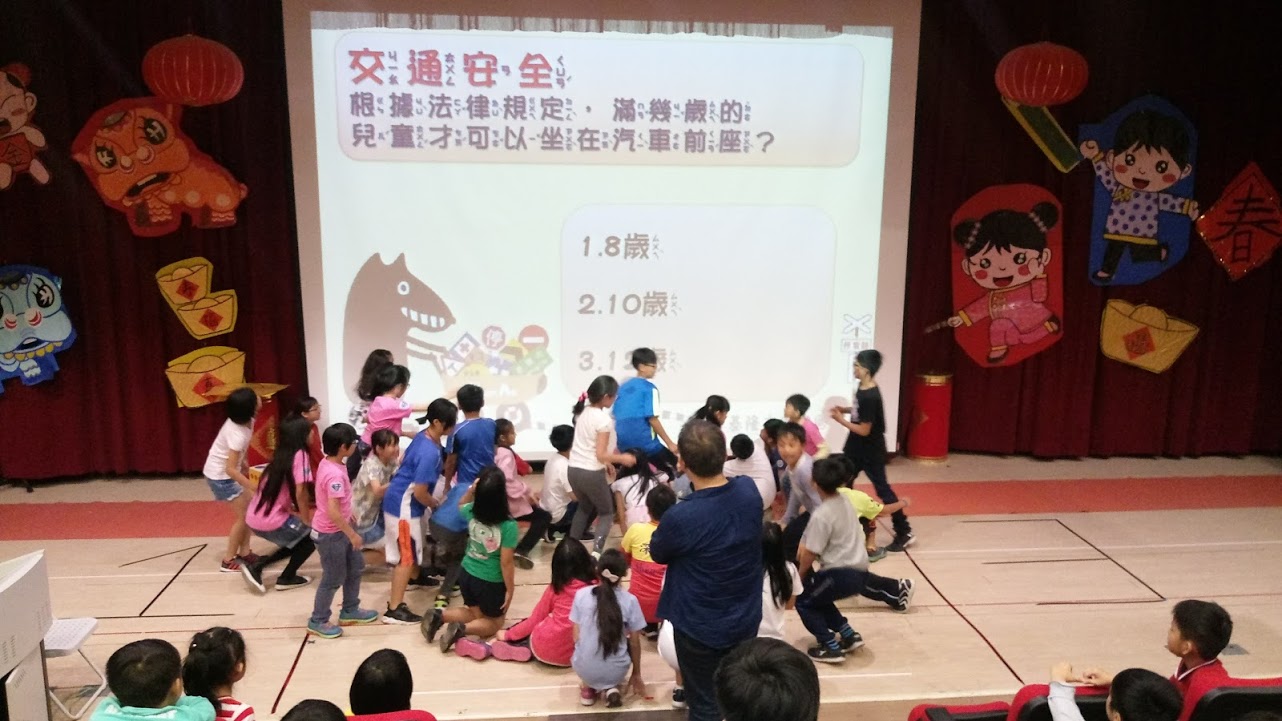 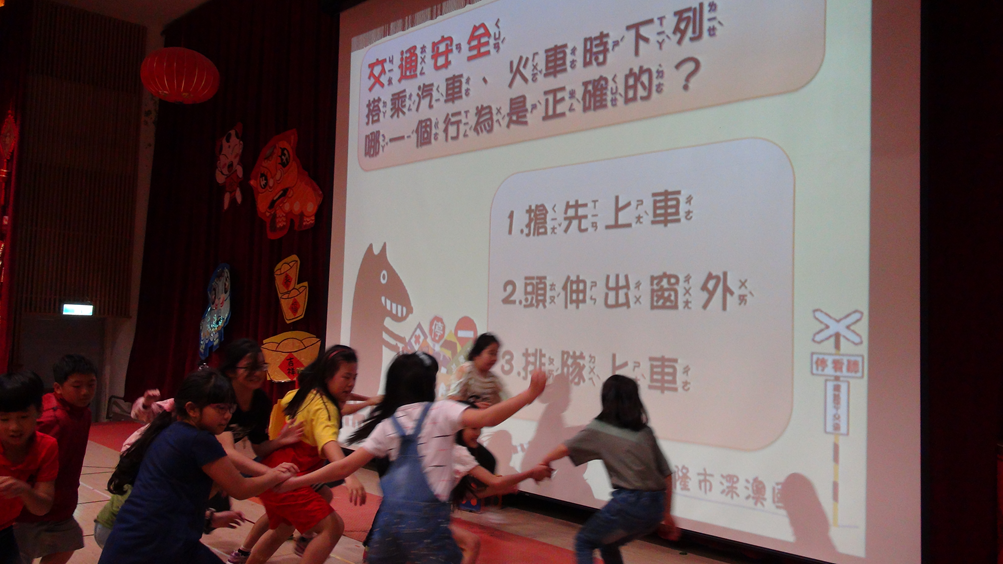 照片二說明： 交通安全繪畫競賽-優秀作品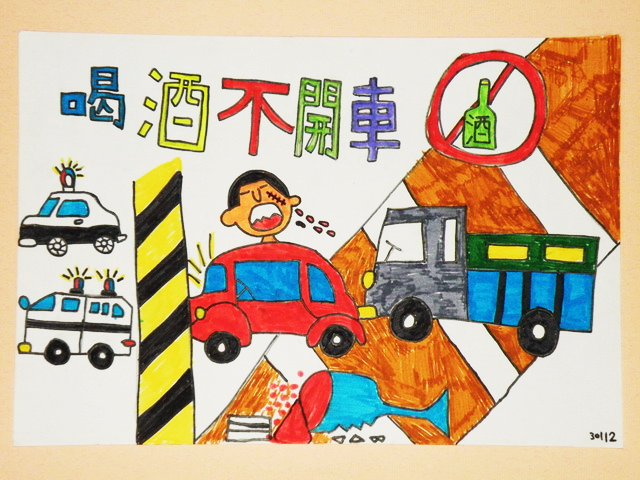 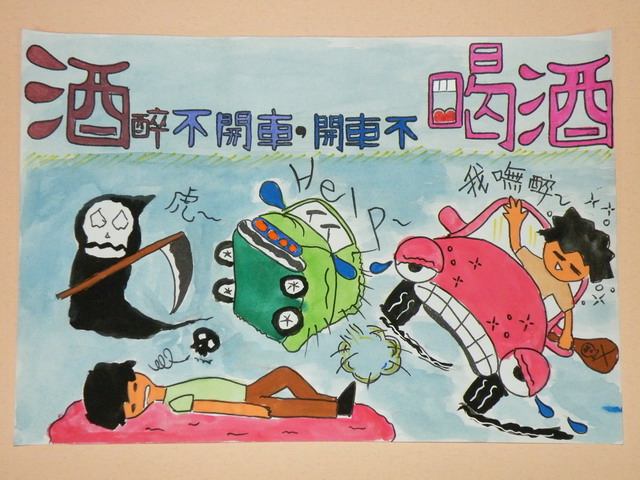 照片三說明： 「上學最安心」交通安全議題宣導-製作宣導影片宣導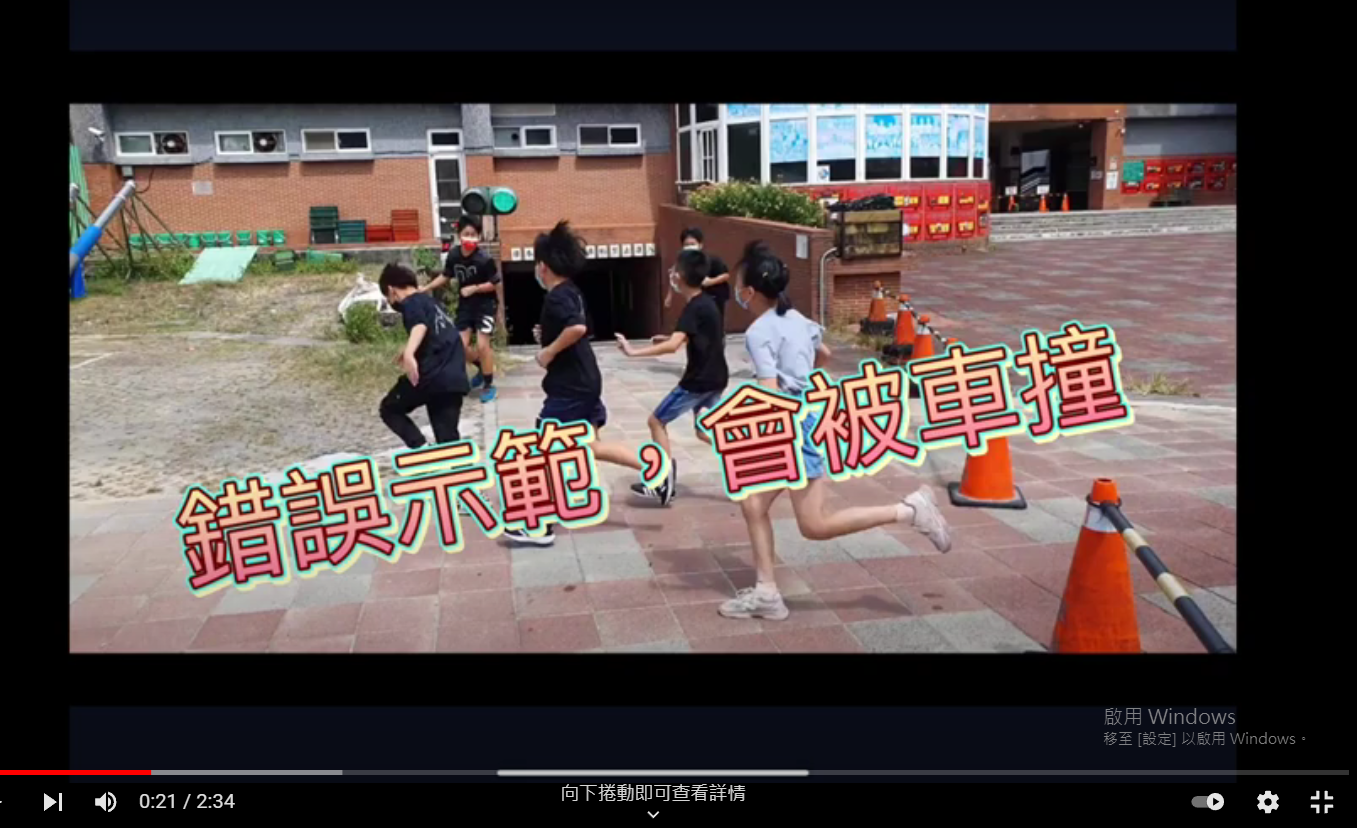 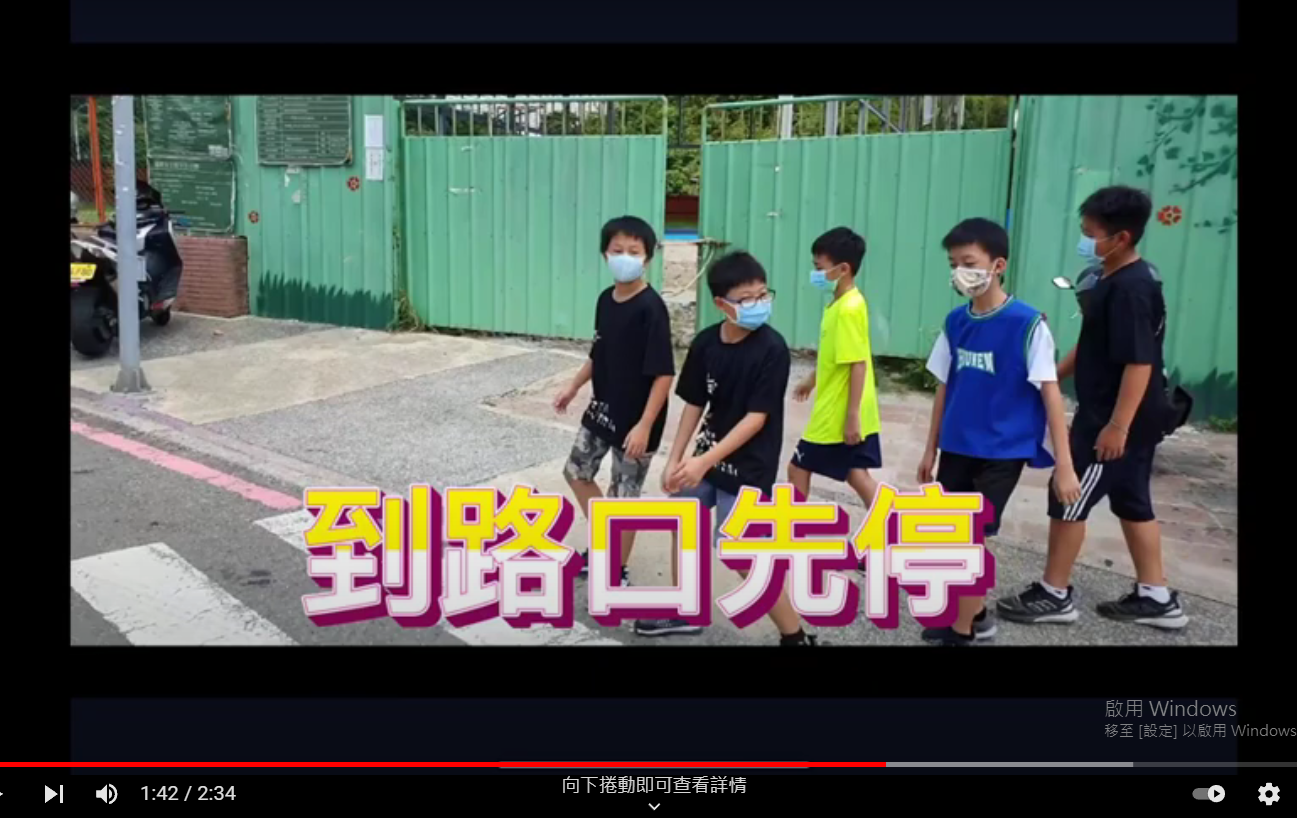 照片四說明：利用集會加強宣導-加強宣導穿雨衣及撐雨傘的正確方式。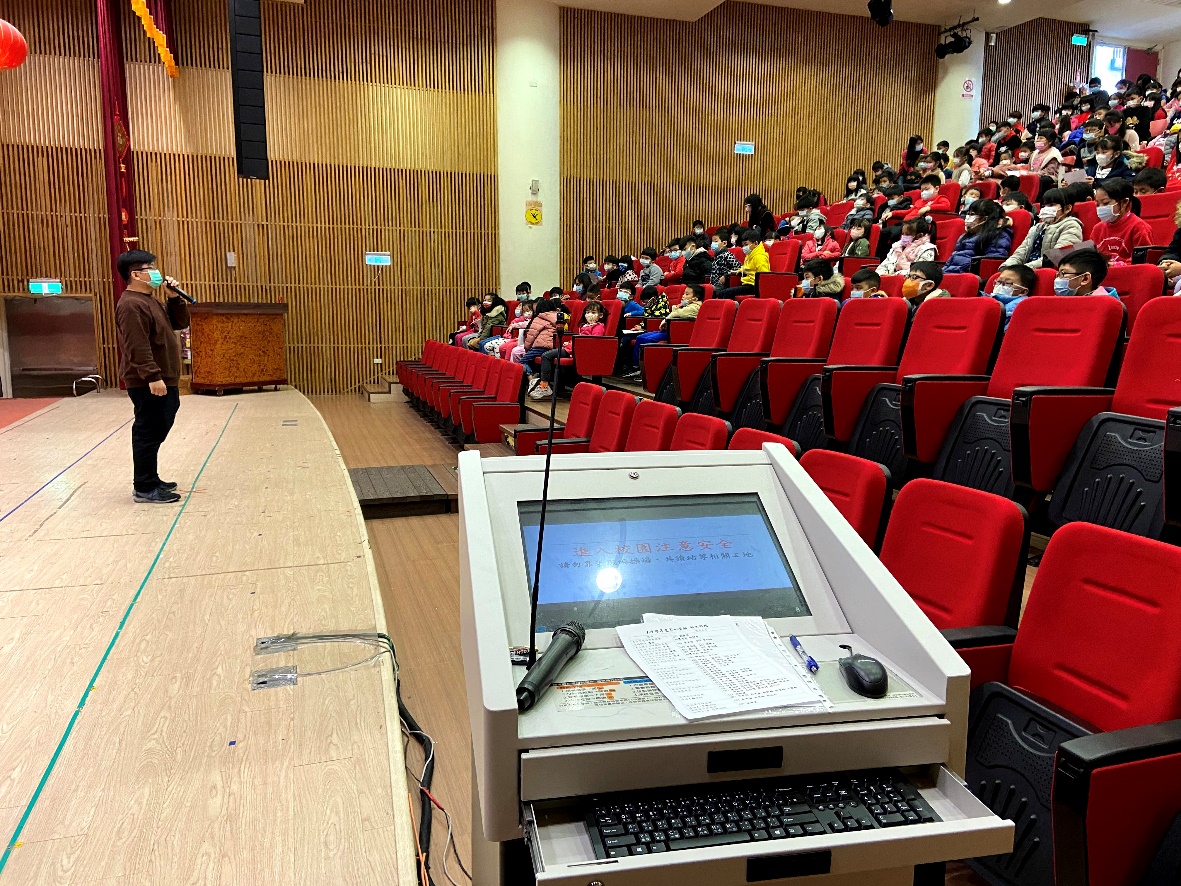 照片五說明：利用經費充實交通安全導護用品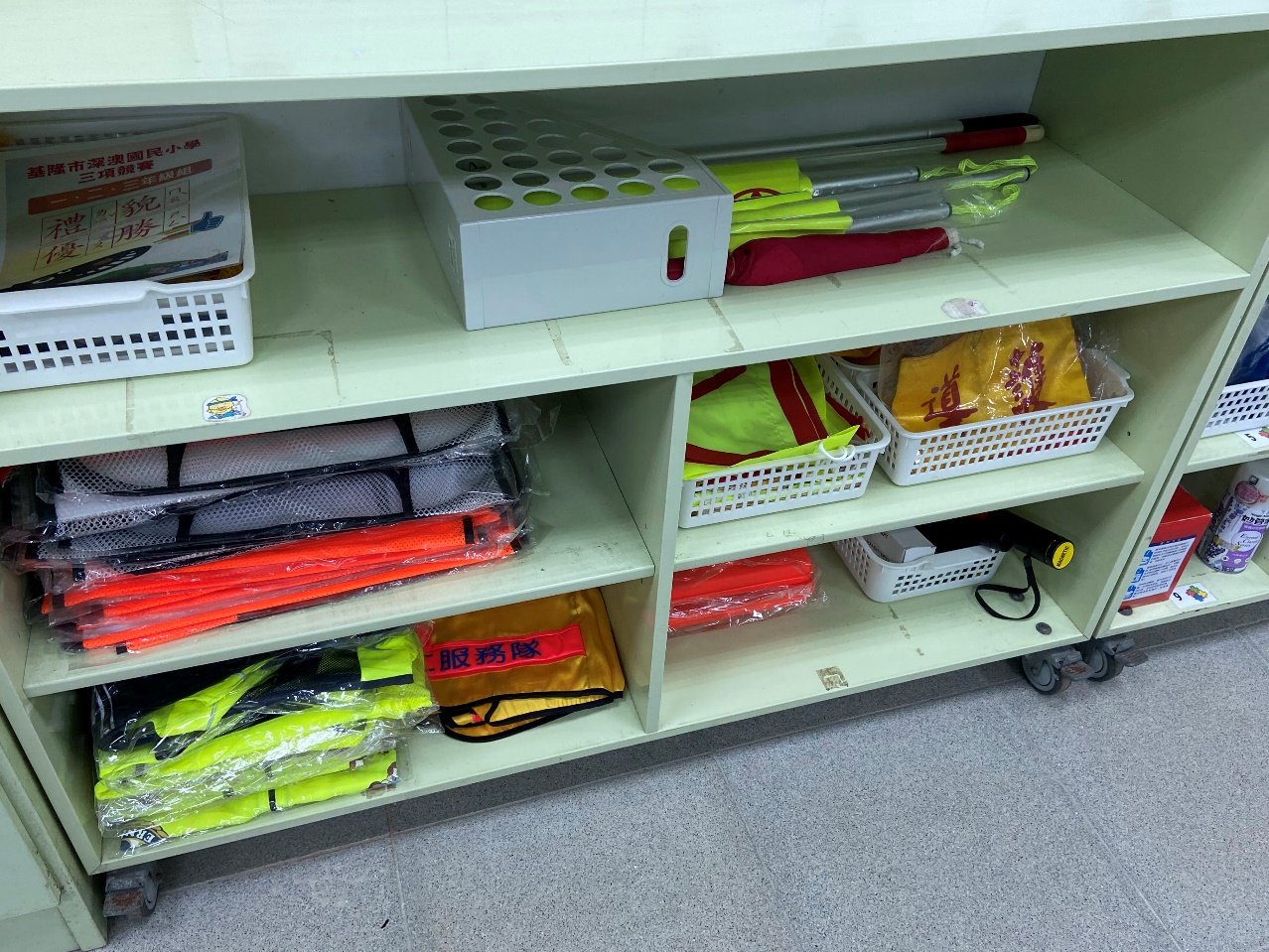 